Algemene huur voorwaardenOnder getekende verklaart hierbij de brief zorgvuldig te hebben doorgelezen en alle regels in acht te nemen.Gegevens verhuurder:Naam: Jasper Dirk Egbert BoersAdres: Haeckmate 28	 8014 MJ ZwolleE-mail: info@jbsoundandvision.nlIBAN: NL24 RABO 0130 8949 15Telefoonnummer: 0625481608Handtekening: 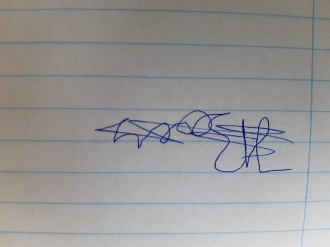 Gegevens huurder:Naam:Adres:E-mailIBAN:Telefoonnummer:Handtekening:Verhuur1. Huurovereenkomsten worden mede geregeerd door deze AlgemeneVoorwaarden, tenzij dit artikel uitdrukkelijk anders bepaalt.2. Waar in deze algemene voorwaarden, wordt gesproken over"wederpartij" moet in het voorkomende geval mede worden verstaan"Huurder".3. Onder "Verhuurder" wordt in dit artikel verstaan: JB Sound & Vision.Onder "Huurder" wordt in dit artikel verstaan: een (rechts)persoon dieapparatuur van Verhuurder huurt of anderszins van Verhuurder terbeschikking krijgt. De Huurder is op gelijke wijze als de in de overigeartikelen genoemde "wederpartij" onderworpen aan alle van toepassingzijnde artikelen van de algemene voorwaarden voor levering van zakenen diensten. Onder "Apparatuur" wordt in dit artikel verstaan: alle(elektrische) apparaten op het gebied van audio-, video- enbelichtingstechniek, alsmede muziekinstrumenten en eventueel overigezaken die Verhuurder voor verhuur of overig gebruik beschikbaar stelt,alsmede alle bijbehorende accessoires, bekabelingen,verpakkingsmaterialen, etc.4. De Huurder zal de Apparatuur uitsluitend gebruiken voor het doelwaarvoor de apparatuur gefabriceerd is. De Huurder zal de Apparatuurbehandelen als een goed huisvader en zal zorg dragen voor eenbehoorlijke en veilige opslagplaats. Huurder zal te allen tijde aan eendoor verhuurder gevolmachtigde toegang geven tot gebouwen of ervenwaar de Apparatuur zich bevindt, teneinde de toestand van deApparatuur te inspecteren.5. De Huurder zal in geval van diefstal van, verlies van of schade aan deApparatuur, hiervan terstond melding maken aan de Verhuurder meteen uitgebreid schriftelijk meldingsrapport. Tevens zal de Huurder ingeval van diefstal of vernielingsschade hiervan terstond aangifte doenbij de politie in de plaats waar de diefstal heeft plaats gevonden, c.q. devernielingsschade is aangericht, en een kopie van het proces-verbaalvan deze aangifte aan de Verhuurder verstrekken.6. De Huurder zal geen gegevens betreffende door de Verhuurdergebezigde ontwerpen en/of constructiemethoden kopiëren, aan derdentonen of bekend maken.7. De Huurder zal de Apparatuur niet aan derden verhuren, in bruikleenafstaan of anderszins ter beschikking stellen.8. De Apparatuur wordt verhuurd voor de periode van tenminste één (1)dag. De huurperiode vangt aan op de dag dat de Apparatuur hetmagazijn van de Verhuurder verlaat en eindigt op de dag dat deApparatuur weer in het magazijn van de verhuurder terugkomt, tenzijschriftelijk anders is overeengekomen.9. Apparatuur wordt vervoerd op rekening en voor risico van deHuurder in door de Verhuurder verstrekte verpakking.10. De Huurder dient zich er van te vergewissen dat de Apparatuur ingoede conditie aan hem wordt uitgeleverd. De Verhuurder gaat ervanuit dat de Huurder bekend is met de werking van de Apparatuur endat de door de Huurder bestelde apparatuur beantwoordt aan het doelwaarvoor de Apparatuur gehuurd wordt.11. De Apparatuur moet door de Huurder bij het magazijn van deVerhuurder worden opgehaald en daar worden teruggebracht uiterlijkop de datum dat de overeengekomen huurperiode eindigt, tenzij anders schriftelijk is overeengekomen. Door het enkele feit vanniet-aflevering op die datum om welke reden dan ook, of ingeval vanbeschadiging aan de Apparatuur is de Huurder in gebreke, zonder datenige aanmaning of ingebrekestelling is vereist. De Huurder is dan,onverminderd zijn overige verplichtingen jegens de Verhuurder, aan deVerhuurder een schadevergoeding verschuldigd gelijk aan de huurprijsdie hij zou moeten betalen voor het aantal dagen waarmee deovereengekomen huurperiode overschreden wordt, c.q. het aantaldagen dat de schade herstelling van de Apparatuur in beslag neemt,vermeerderd met 50%, onverminderd het recht van verhuurder opvolledige vergoeding van de door haar geleden schade. De Huurder kanaan deze bepaling geen recht tot verlenging van de tevorenovereengekomen huurperiode ontlenen.12. De Huurder wordt geacht op de hoogte en akkoord te zijn met dedoor de Verhuurder gehanteerde verhuurtarieven. Tenzij andersovereengekomen, dient Huurder de huurprijs contant voor of bij deaanvang van de huurperiode te voldoen. De Verhuurder is gerechtigdeen waarborgsom van de Huurder te eisen en behoudt zich het rechtvoor om vervallen huurtermijnen te compenseren met dewaarborgsom, evenals de kosten van reparatie en/of reinigen van degehuurde Apparatuur.